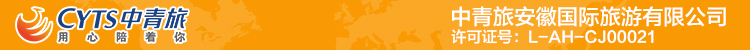 【散客】石台牯牛降、蓬莱仙洞、九华天池、杏花村精品2日游行程单石台牯牛降天池2日游行程安排费用说明其他说明产品编号20240308出发地合肥市目的地池州市行程天数2去程交通汽车返程交通汽车参考航班无无无无无产品亮点【产品特色】【产品特色】【产品特色】【产品特色】【产品特色】产品介绍1、优选行程：天然氧吧、富硒之都、原生态富硒负氧1、优选行程：天然氧吧、富硒之都、原生态富硒负氧1、优选行程：天然氧吧、富硒之都、原生态富硒负氧1、优选行程：天然氧吧、富硒之都、原生态富硒负氧1、优选行程：天然氧吧、富硒之都、原生态富硒负氧D1D1行程详情第一天：合肥-池州九华天池-杏花村早发车地点：罍街美食街门口（宁国南路与水阳江路交口）6:30集合，以导游通知为准用餐早餐：X     午餐：赠送团餐不吃不退，儿童票不含餐     晚餐：成人赠送农家富硒晚餐。儿童不赠送团队餐（不吃则为放弃，不退费用）   住宿石台景区农家乐 2-3人间（空调、彩电、热水、独卫）D2D2行程详情第二天：石台-合肥      石台牯牛降、红色文化展览馆、西黄山文旅度假区、蓬莱洞早7:00-7:30早餐（参考时间）用餐早餐：赠送早餐     午餐：赠送，儿童票不含早餐     晚餐：X   住宿无费用包含车费	全程旅游空调大巴车，视人数安排车型！保证每人一正座车费	全程旅游空调大巴车，视人数安排车型！保证每人一正座车费	全程旅游空调大巴车，视人数安排车型！保证每人一正座费用不包含1、旅游意外伤害保险（建议旅游者购买）1、旅游意外伤害保险（建议旅游者购买）1、旅游意外伤害保险（建议旅游者购买）预订须知1、旅行社报名需如实填写详细信息，如有疑问请咨询报名旅行社。请提供有效出行电话。佩戴口罩、扫描安康码。此团为散拼团，最低成团人数15人，如未达到最低成团人数，我社将提前通知，顺延出发日期或者做退团处理，凡遇人力不可抗拒因素（自然灾害、政治因素等）旅行社可根据实情况对旅游行程更改或取消。温馨提示1、旅行社报名需如实填写详细信息，如有疑问请咨询报名旅行社。请提供有效出行电话。退改规则以旅游合同约定为准，如按约定比例扣除的必要的费用低于实际发生的费用，旅游者按照实际发生的费用支付。报名材料身份证、姓名、手机号保险信息《中国公民国内旅游文明行为公约》